План квартиры усл. № 10 (2 этаж, 1 подъезд, блок-секция А)Жилого дома поз. 7  мкр. «Университетский-2» г. ЧебоксарыПлан квартиры усл. № 10 (2 этаж, 1 подъезд, блок-секция А)Жилого дома поз. 7  мкр. «Университетский-2» г. ЧебоксарыПлан квартиры усл. № 10 (2 этаж, 1 подъезд, блок-секция А)Жилого дома поз. 7  мкр. «Университетский-2» г. ЧебоксарыПлан квартиры усл. № 10 (2 этаж, 1 подъезд, блок-секция А)Жилого дома поз. 7  мкр. «Университетский-2» г. ЧебоксарыПлан квартиры усл. № 10 (2 этаж, 1 подъезд, блок-секция А)Жилого дома поз. 7  мкр. «Университетский-2» г. Чебоксары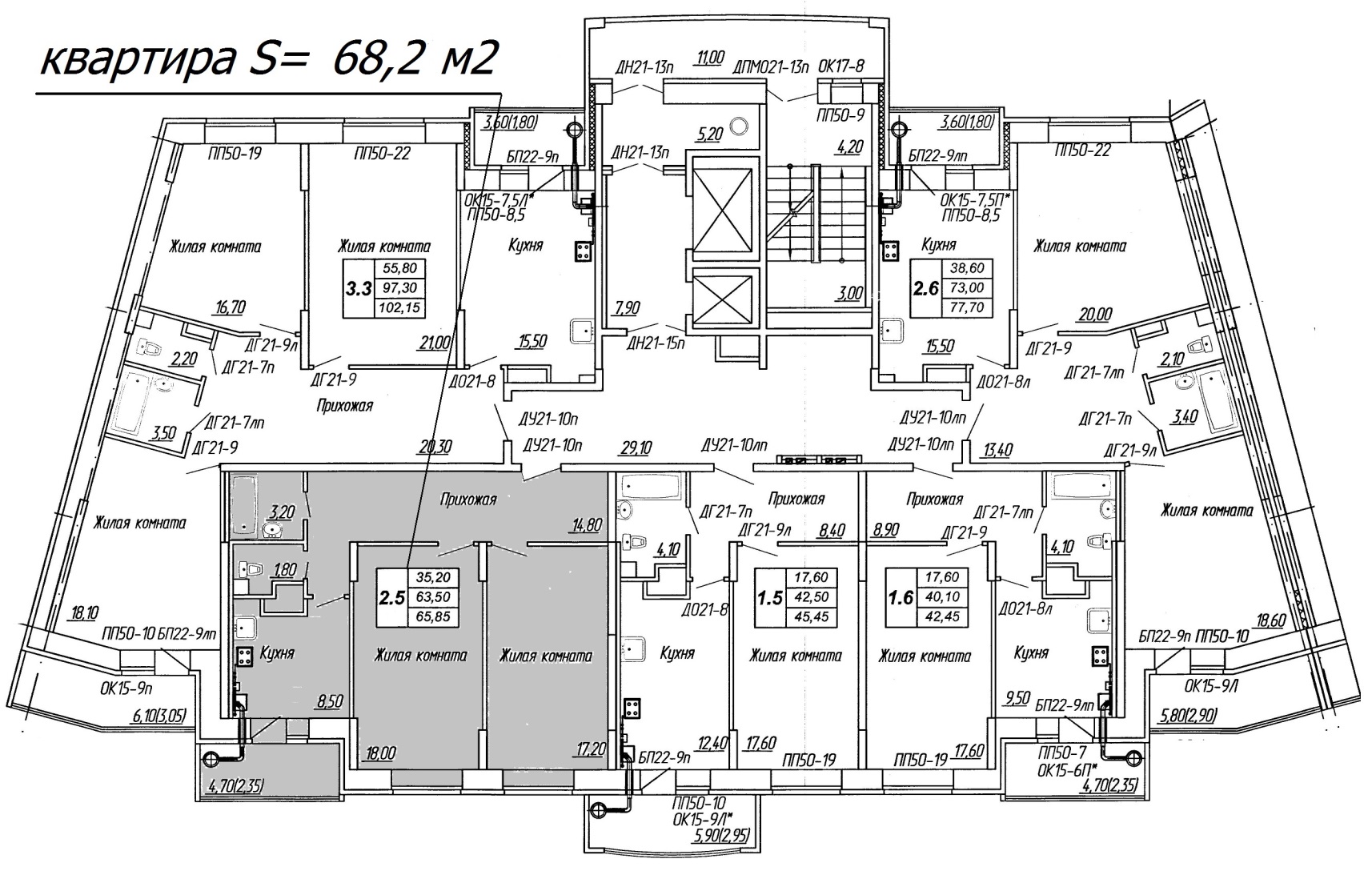 СОГЛАСОВАНО«Участник долевого строительства»«Участник долевого строительства»«Участник долевого строительства»«Участник долевого строительства»«Застройщик»________________________________________________________________________________________________________________________________________________________________________________________________________________________________________________________________________________________________________________________________________________________________________________________________________________________________________________________________«___»____________2017  года«___»____________2017  года«___»____________2017  года«___»____________2017  года